Circulaire n° 7									Le 1er juillet 2021Madame, Monsieur,Comme prévu, le 11e Congrès de l’Association des Cercles francophones d’histoire et d’archéologie de Belgique, qui est aussi le 58e Congrès de la Fédération des Cercles d’archéologie et d’histoire de Belgique, aura lieu du 19 au 22 août prochains à l’IFAPME (rue Paul Pastur, 2, 7500 Tournai – voir le plan ci-joint). En effet, le Comité organisateur a constaté que les obligations de santé publique permettent la tenue d’un congrès scientifique tel que nous l’entendons. Il reste cependant en attente de la décision des autorités. Toute modification de l’organisation vous sera communiquée dans les plus brefs délais.Plus de 200 communications ont été proposées. Vous trouverez ci-après, par section, leur horaire de passage et le lieu où elles vont se tenir. Vous remarquerez que plusieurs sections ont dû être dédoublées, voire détriplées, gage de l’intérêt qu’elles ont suscité. Les orateurs voudront bien se tenir aux consignes relatives aux exposés et aux possibilités multimédia. La liste des communications régulièrement mise à jour est disponible sur le site Internet du Congrès www.congreswapi2020.be.Les pauses café et les repas de midi (sandwiches), ainsi que les activités culturelles qui se dérouleront à côté du Congrès (programme ci-joint), nécessitent une inscription préalable et parfois l’acquittement d’une participation aux frais. Le congressiste qui désire en profiter s’inscrira avant le 6 août 2021 en consultant le tableau qui détaille chaque activité et donne le lien de réservation via le système EVENTBRITE. Ce tableau est accessible via :https://docs.google.com/spreadsheets/d/1SzDf2c6M63u6PHYJ21E2-2cxS9jHwSrWKwsEpc5WuMg/edit?usp=sharingS’il rencontre des difficultés avec ce tableau, il peut aussi remplir le formulaire ci-joint et l’envoyer avant le 6 août 2021, de préférence par courriel, à M. Jean-Paul Hoyois, rue du Petit-Villerot, 240, B-7334 HAUTRAGE – jphoyois@gmail.com. Le paiement de ces participations doit se faire sur le compte bancaire du Congrès : IBAN BE45 0689 0942 0089 – BIC GKCCBEBB. Le paiement unique pour l’ensemble des activités validera seul l’inscription. Les places étant comptées, les premiers inscrits auront la priorité.Chaque participant est invité à se présenter à l’accueil du Congrès où lui sera fourni le tome I des Actes (s’il ne l’a pas encore reçu). Il recevra aussi une farde où, à côté de nombre d’informations à caractère touristique, il trouvera les documents essentiels pour suivre les travaux du Congrès et participer aux diverses activités culturelles étalées du jeudi 19 au dimanche 22 août 2021.Enfin, tout au long de ces quatre journées, les congressistes voudront bien suivre scrupuleusement les consignes de sécurité générale et sanitaires qui leur seront communiquées.Rappelons que les inscriptions comme auditeurs restent possibles jusqu’au 31 juillet. N’hésitez pas à diffuser l’information autour de vous.Dans l’attente de vous rencontrer nombreux, nous vous prions d’agréer, Madame, Monsieur, l’expression de nos sentiments les meilleurs.Claude Depauw, président du comité organisateurRENSEIGNEMENTS ET INSCRIPTIONSLes personnes qui souhaitent participer au Congrès le feront savoir en renvoyant le formulaire ci-joint au secrétaire général Adrien Dupont, Boulevard du Château, 16, 7800 ATH (Belgique) info@congreswapi2020.be, ou par l’intermédiaire du site internet du Congrès :www.congreswapi2020.beLe droit d’inscription est fixé à 40 € pour tous les congressistes (y compris les organisateurs et les communicants) et à 25 € pour les étudiants et les demandeurs d’emploi.Le droit d’inscription, le paiement des pauses et des repas ainsi que les participations aux autres activités (voir plus loin) doivent être versés sur le compte bancaire du Congrès Wallonie picarde – Tournai (2020) 2021 :IBAN BE45 0689 0942 0089 – BIC GKCCBEBBPour tout renseignement à ce sujet, contactez de préférence par mail :jphoyois@gmail.com

M. Jean-Paul Hoyois, rue du Petit-Villerot, 240, B-7334 HAUTRAGE
Toute personne qui reçoit nos circulaires peut obtenir copie de ses données personnelles. Il a le droit de faire modifier celles-ci. Il a le droit à l’oubli en demandant sa radiation totale et définitive. Ces données ne seront pas utilisées à des fins autres que celles en relation avec le Congrès en préparation.Vous pouvez nous suivre sur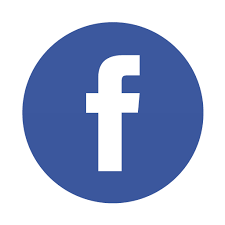 11e Congrès de l’Association des cercles francophones d’histoire et d’archéologie de BelgiqueComité organisateurPrésident :M. Claude DEPAUWVice-présidents :M. Bernard DESMAELEM. Jean-Pierre DUCASTELLESecrétaire général :M. Adrien DUPONTSecrétaire général adjoint :M. Florian MARIAGETrésorier :M. Jean-Paul HOYOISTrésorier adjoint :M. Laurent HONNORéMembres :M. Léo COLPAERTM. Renaud GAHIDEMme Romy GOUVERNEURM. Sébastien MORANCéMme Meggie VANDEKASTEELEComité scientifiquePrésident :M. Jean-Marie CAUCHIESVice-présidents :M. Jean-Marie DUVOSQUELMme Monique MAILLARD-LUYPAERTM. Laurent VERSLYPESecrétaire :M. Adrien DUPONTMembres :Mme Karine BAUSIERM. Jean BOURGEOISM. Michel de WAHAM. Philippe DESMETTEM. Alain DIERKENSM. Philippe GUIGNETM. Yves JUNOTM. Fabrice MAERTENM. Pierre-Jean NIEBESM. Ludovic NYSM. Hérold PETTIAUM. René PLISNIERM. Pierre TILLYHoraire des communications par section et par localCONSIGNES AUX ORATEURSLes communications auront une durée maximale de 20 minutes. Le choix de la langue est libre (français, néerlandais, allemand). Le français demeure la langue officielle du Congrès.Le matériel multimédia disponible dans chaque local permet aux orateurs qui le souhaitent d’illustrer leur exposé par des documents électroniques. Il leur suffira de copier leurs documents sur le PC de chaque local depuis leur clé USB (uniquement).Tout autre demande doit être adressée au secrétariat. Le comité organisateur sera seul juge pour l’accepter ou la refuser.Toute précision d’ordre scientifique peut être obtenue auprès des responsables des sections.Le président du comité scientifique Jean-Marie Cauchies (jeanmarie.cauchies@usaintlouis.be) demeure à la disposition des bureaux de section et des orateurs pour toute question relative à l’horaire de passage des communications.FICHE D’INSCRIPTIONaux accueils matinaux, pauses café, repas de midi, banquet et activités culturellesLes pauses café et les repas de midi (sandwiches), ainsi que les activités culturelles qui se dérouleront à côté du Congrès (programme ci-joint), nécessitent une inscription préalable et parfois l’acquittement d’une participation aux frais. Le congressiste qui désire en profiter s’inscrira avant le 6 août 2021 en consultant le tableau qui détaille chaque activité et donne le lien de réservation via le système EVENTBRITE. Ce tableau est accessible via :https://docs.google.com/spreadsheets/d/1SzDf2c6M63u6PHYJ21E2-2cxS9jHwSrWKwsEpc5WuMg/edit?usp=sharingS’il rencontre des difficultés avec ce tableau, il peut aussi remplir le formulaire qui suit et l’envoyer avant le 6 août 2021, de préférence par courriel, au trésorier du congrès :jphoyois@gmail.com
M. Jean-Paul Hoyois
rue du Petit-Villerot, 240, B – 7334 HAUTRAGELe paiement de ces participations doit se faire sur le compte bancaire du Congrès :IBAN BE45 0689 0942 0089 – BIC GKCCBEBBLe paiement unique pour l’ensemble des activités validera seul l’inscription. Les places étant comptées, les premiers inscrits auront la priorité.NOM du congressiste : …………………………………………………………………………Prénom : ………………………………………………………………………………………...Adresse : ………………………………………………………………………………………...Code postal : …………………… Localité : …………………………………………………...Nombre de personnes(s) : …………… Courriel : ……………………………………………...Cette fiche d’inscription, imprimée et remplie, doit être renvoyée avant le 6 août 2021, 
de préférence par courriel, au trésorier du congrès :jphoyois@gmail.com
M. Jean-Paul Hoyois
rue du Petit-Villerot, 240, B – 7334 HAUTRAGEprogramme culturelDernière minute : pour participer au mapping vidéo sur la cathédrale de Tournai (deux représentations tous les soirs du Congrès, à 22h30 et 23h30),
s’inscrire sur https://www.tournai.be/agenda/reve-de-cathedrale-videomapping.htmlMENUSBanquet du samedi 21 août 2021La Table d’éric (place de Saint-Maur)Le menu étant établi en fonction du marché, il est susceptible de modification.Terrine de lapin aux pruneaux, relevée à la Grand Mir (bière de Lesdain)Nage de petits gris de Kain aux fines herbes et fromage de chèvre des Coquelicots (Ere)Suprême de poulet de Gibecq, farci aux champignons et à l’Amer Labiau (Wiers)Surprise aux pommes de RongyBoissons
Sélection du ChefAu prix de 60 € par personneRepas de midi du dimanche 22 août 2021La Cloche (rue de Tournai à Mouscron)Petite salade aux lardons et croutons à l’œuf poché
ou Tête pressée maison
ou Croquette (1 pièce) aux crevettes grisesBeefsteak poivre crème
ou Filet américain maison
ou Lasagne de saumon aux tomates fraîchesMousse au chocolat
ou Tiramisu au spéculoos 
ou Soufflé glacé au Grand MarnierBoissons
Vin blanc : Sauvignon de Bordeaux - Sélection Grafé-Lecocq
Vin rouge : Cépage Merlot « Les Charmettes » - Sélection Grafé-Lecocq
Eaux, softs, bières pressionAu prix de 37 € par personneCONSIGNES DE SECURITE GENERALE ET SANITAIREPour chaque demi-journée de présence sur le site du Congrès, chaque congressiste veillera à signer le registre des présences qui sera mis à disposition à l’entrée.Les congressistes veilleront, en tout lieu et à tout moment, à respecter la distance physique de sécurité, à porter un masque facial, à se désinfecter les mains régulièrement.Les congressistes suivront sans tarder les consignes de sécurité générale qui leur seront communiquées.N’OUBLIEZ PAS DE VOUS PRESENTER A L’ACCUEIL DU CONGRESPendant toute la durée du Congrès dans les locaux de l’IFAPME, l’accueil sera ouvert.Vous pourrez y retirer la « farde du congressiste ».Vous y recevrez le tome I des Actes, si vous ne l’avez pas encore reçu.Vous pourrez payer sur place votre inscription non encore acquittée ou pour une nouvelle inscription.Vous pourrez y payer tous les suppléments (pauses, repas, activités, excursions) non encore acquittés ou une nouvelle participation.Les paiements sur place se font uniquement par paiement électronique.Actes du CongrèsLes congressistes auront la faculté de souscrire aux volumes d’Actes qui contiendront les textes des communications présentées au Congrès. Le montant de cette souscription sera communiqué ultérieurement.PLAN DE TOURNAILes congressistes trouveront ci-joint un plan de la ville de Tournai.HebergementLes congressistes trouveront ci-joint un double feuillet présentant des lieux d’hébergement.RGPDToute personne inscrite au Congrès peut obtenir copie de ses données personnelles. Il a le droit de modifier celles-ci et le droit à l’oubli par sa radiation totale et définitive. Ces données ne seront pas utilisées à des fins autres que celles en relation avec le Congrès en préparation.Veuillez signer et remettre à l’accueil du Congrès le document de consentement inséré dans la « farde du congressiste ».à RENVOYER                         TERUG TE STUREN                         ZURÜCKZUSENDENavant le 6 août 2021                     vóór 6 augustus 2021                         vor dem 6 August 2021CONGRES WALLONIE PICARDE - TOURNAI 2021 (2020)11e Congrès de l’Association des Cercles francophones d’histoire et d’archéologie de Belgique58e Congrès de la Fédération des Cercles d’archéologie et d’histoire de Belgiquec/o Adrien Dupont, Secrétaire général,Boulevard du Château, 16, 7800 ATH (Belgique)Courriel : info@congreswapi2020 – site : www.congreswapi2020.beNom (en capitales) : …………………………     Prénom : 	Fonction :	Adresse :…………………………………………………………………………………………Code postal :……………………………………. Localité :…………………………………….Téléphone :……………………………………... Courriel :…………………………………….a l’intention de prendre part au Congrès de Tournai et souhaite, dès lors, recevoir les circulaires ultérieures.Je m’engage à verser la somme de …… x 40 € et/ou …… x 25 €, soit au total ……… € sur le compteIBAN BE45 0689 0942 0089 - BIC GKCCBEBB du Congrès Wallonie picarde – Tournai 2020, avant le 31 juillet 2021.Naam (in drukletters) : …………………………... Voornaam : ………………………………...Functie : ……………………………….........................................................................................Adres : ……………………………………………………………………………………….......Postnummer : …………………………………….. Gemeente : ………………………………..Telefoon : ………………………………………… E-Mail :……………………………………zal graag aan het Congres te Doornik deelnemen en wenst bijgevolg de volgende rondzendbrieven te ontvangen.Ik beloof om de som van …… x 40 € en/of …… x 25 € te betalen (totaal :……..€) op de rekening IBAN BE45 0689 0942 0089 - BIC GKCCBEBB : Congrès Wallonie picarde – Tournai 2020 vóór 31 juli 2021.Name (in Grossbuchstaben) : …………………… Vorname : ………………………………….Tätigkeit : ………………………………………………………………………………………..Adresse : ……………………………………………………………………………………........Postleitzahl : …………………………………….  Ort : ………………………………………...Telefon :……………………………………….. .. E-Mail : ……………………………………. beabsichtigt am Kongress in Tournai teilzunehmen und bittet daher um Zusendung künftiger Rundschreiben.Ich verpflichte mich die Summe von…… x 40 € und/oder ……25 € (ingesamt …….. €) zu zahlen auf das Konto IBAN BE45 0689 0942 0089 - BIC GKCCBEBB : Congrès Wallonie picarde – Tournai 2020 vor dem 31 Juli 2021.SIGNATURE/HANDTEKENING/UNTERSCHRIFT : 	Date/Datum: 	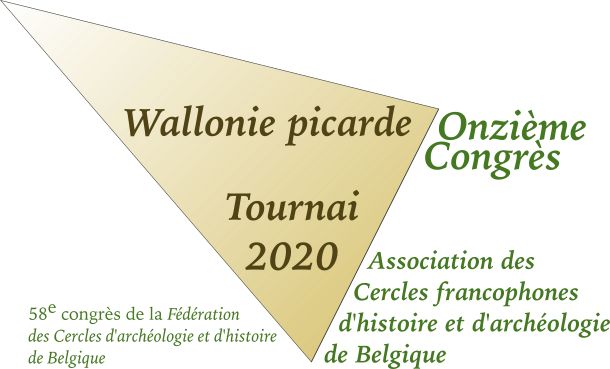 11e Congrès de l’Association des Cercles francophones d’histoire et d’archéologie de Belgique

58e Congrès de la Fédération des Cercles d’archéologie et d’histoire de Belgique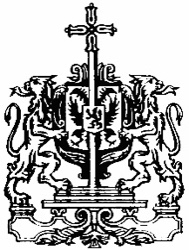 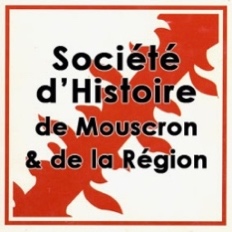 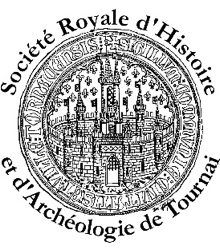 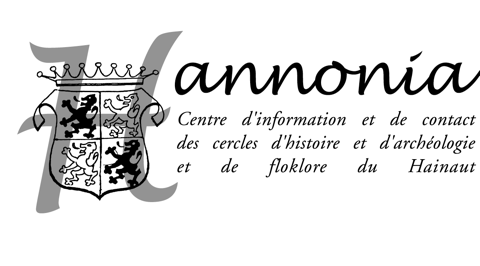 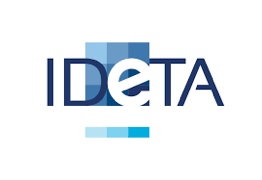 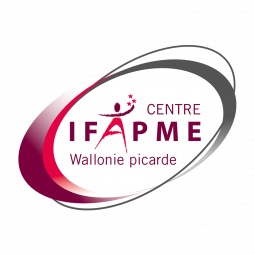 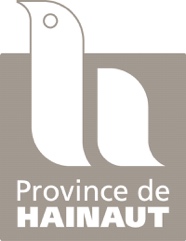 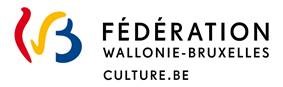 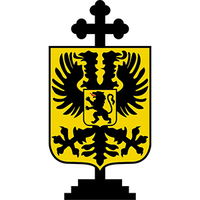 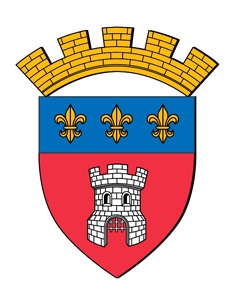 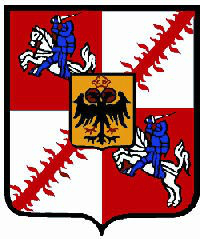 SectionJourLocalHeureCommunicationSection 1Jeudi 19Foclam14.00Ansieau C., Petit NimySection 1Jeudi 19Foclam14.30Coquelet C. e.a.Section 1Jeudi 19Foclam15.00Weinkauf E.Section 1Jeudi 19Foclam16.00Ansieau C., Delaere C., Grottes de HanSection 1Jeudi 19Foclam16.30Verslype L. e.a., Fonds André DhayerSection 1Jeudi 19Foclam17.00Van Wersch L. e.a.Section 1Vendredi 20Foclam09.30Verbrugghe G.Section 1Vendredi 20Foclam10.00Ingels D., Puccio L.Section 1Vendredi 20Foclam10.30Henton A.Section 1Vendredi 20Foclam11.30Penay R.Section 1Vendredi 20Foclam12.00Van Brussel A., Verslype L., Walhain-Saint-PaulSection 1Vendredi 20Foclam12.30Anagnostopoulos P.Section 1/ASamedi 21Foclam09.30Siebrand M. e.a.Section 1/ASamedi 21Foclam10.00Leclercq C.Section 1/ASamedi 21Foclam10.30Westerman J.Section 1/ASamedi 21Foclam11.30Legge J., Dehove P.Section 1/ASamedi 21Foclam12.00Macaux M.Section 1/BSamedi 2110709.30Joris F.Section 1/BSamedi 2110710.00Van Mol B.Section 1/BSamedi 2110710.30Thomas C.Section 1/BSamedi 2110711.30Verrier F.Section 1/BSamedi 2110712.00Coutant Y.Section 1/BSamedi 2110712.30Hoyois J.-P.Section 2/AJeudi 1910414.00Bousmar É.Section 2/AJeudi 1910414.30Depreter M.Section 2/AJeudi 1910415.00Rutsaert C.Section 2/AJeudi 1910416.00Saint-Amand P., Verbeek M.Section 2/AJeudi 1910416.30Cauchies J.-M.Section 2/AJeudi 1910417.00Leman V.Section 2/AJeudi 1910417.30Hoyois J.-P.Section 2/B Jeudi 1910516.00Speeckaert J.-C.Section 2/B Jeudi 1910516.30Docquier G.Section 2/B Jeudi 1910517.00Heuclin J.Section 2/B Jeudi 1910517.30Chevalier C.Section 2/AVendredi 2010409.00Casterman L.-D.Section 2/AVendredi 2010409.30Lamberty-Casse M., Mattelaer-Detry C.Section 2/AVendredi 2010410.00Chantinne F. e.a.Section 2/AVendredi 2010411.00de Waha M., MonsSection 2/AVendredi 2010411.30Maquet J.Section 2/AVendredi 2010412.00Pettiau H.Section 2/B Vendredi 2010509.30Rousman C.Section 2/B Vendredi 2010510.00Morancé S.Section 2/B Vendredi 2010511.00Deraymaeker Y.Section 2/B Vendredi 2010511.30Lejeune B.Section 2/B Vendredi 2010512.00Duhem J., Mai 1940Section 2/ASamedi 2110409.00Servantie A.Section 2/ASamedi 2110409.30Depauw C.Section 2/ASamedi 2110410.00Nuyttens T.Section 2/ASamedi 2110411.00Verslype F.Section 2/ASamedi 2110411.30Delvaux T.Section 2/B Samedi 2110509.00Félix E.Section 2/B Samedi 2110509.30Guignet P.Section 2/B Samedi 2110510.00Lucas S.Section 2/B Samedi 2110511.00Duhem J., A. von FalkenhausenSection 2/B Samedi 2110511.30de Surmont J.-N.Section 3Jeudi 1910614.00Yante J.-M., Abbaye d'AulneSection 3Jeudi 1910614.30Yante J.-M., Artisanat du cuirSection 3Jeudi 1910615.00Saussus L.Section 3Jeudi 1910616.00De Paepe C.Section 3Jeudi 1910616.30Robert M.Section 3Jeudi 1910617.00Caron F.Section 3Vendredi 2010609.00Coppens M.Section 3Vendredi 2010609.30Graux A.Section 3Vendredi 2010610.00Petit J.Section 3Vendredi 2010611.00Heuclin J.Section 3Samedi 2110609.30Croquet B.Section 3Samedi 2110610.00Draguet C.Section 3Samedi 2110610.30Pasquasy F.Section 3Samedi 2110611.30Mary M.Section 3Samedi 2110612.00Van Mol B.Section 3Samedi 2110612.30Guignet P.Section 4Jeudi 1910714.30Collette F.Section 4Jeudi 1910715.00Moens R.Section 4Jeudi 1910716.00Clynckemaillie O.Section 4Jeudi 1910716.30Delgrange D.Section 4Jeudi 1910717.00Casterman L.-D.Section 4Jeudi 1910717.30de Waha M.Section 4Vendredi 2010709.30Mariage F.Section 4Vendredi 2010710.00Simon N.Section 4Vendredi 2010710.30Pauwels C.Section 4Vendredi 2010711.30Dhondt F.Section 4Vendredi 2010712.00Lahouste J.-P.Section 4Vendredi 2010712.30Niebes P.-J.Section 5Jeudi 1910814.00Bourgaux A.Section 5Jeudi 1910814.30Druez L.Section 5Jeudi 1911015.00De Vriendt F.Section 5Jeudi 1911016.00Holvoet C.Section 5Jeudi 1911016.30Desmette P., Saints mérovingiensSection 5Jeudi 1911017.00Hautenauve B.Section 5Jeudi 1911017.30Van Haeperen G.Section 5/AVendredi 2011409.00Dierkens A.Section 5/AVendredi 2011409.30Wymmersch G.Section 5/AVendredi 2011410.00Blaimont É.Section 5/AVendredi 2011411.00Grandjean A.Section 5/AVendredi 2011411.30Wattier M.Section 5/BVendredi 2011009.00Malevez M.Section 5/BVendredi 2011009.30Schmidt K.Section 5/BVendredi 2011010.00Tielemans M.Section 5/BVendredi 2011011.00Desmette P., Abbesses de GhislenghienSection 5/BVendredi 2011011.30Murez J.-B.Section 5Samedi 2111209.30Maillard M.Section 5Samedi 2111210.00Data-Thorel A.-C.Section 5Samedi 2111210.30Bavay G.Section 5Samedi 2111211.30Vandermeersch B.Section 5Samedi 2111212.00Laporte-Eftekharian S.Section 6Jeudi 1910914.00Masson G.Section 6Jeudi 1910914.30Renardy C.Section 6Jeudi 1910915.00Philippart F., PharmacopéesSection 6Jeudi 1910916.00Philippart F., Pierre-Hubert NystenSection 6Jeudi 1910916.30Joiris A.Section 6Jeudi 1910917.00Touchelay B.Section 6Jeudi 1910917.30Rutten M., Péters A.Section 6Vendredi 2010909.30Guisset J.Section 6Vendredi 2010910.00Goemaere É.Section 6Vendredi 2010910.30Tourneur F.Section 6Vendredi 2010911.30Micciche A.Section 6Vendredi 2010912.00Pasquasy F.Section 6Vendredi 2010912.30Clynckemaillie O.Section 7Vendredi 2011109.00Ghils T.Section 7Vendredi 2011109.30Lacroix A.Section 7Vendredi 2011110.00Plisnier R.Section 7Vendredi 2011111.00Diagre-Vanderpelen D.Section 7Vendredi 2011111.30De Bruyn O.Section 7Samedi 210909.30Latteur O.Section 7Samedi 210910.00Niebes P.-J.Section 7Samedi 210910.30Honnoré L.Section 7Samedi 210911.30Vandermotten C.Section 7Samedi 210912.00Gouverneur R.Section 8Vendredi 2010809.00Sghaïer N.Section 8Vendredi 2010809.30Royen V.Section 8Vendredi 2010810.00Hanson D.Section 8Vendredi 2010811.00Bousmar É.Section 8Vendredi 2010811.30Rousman C.Section 8Vendredi 2010812.00Thorel F.Section 8Vendredi 2010812.30Guisse C.-V.Section 8Samedi 2110809.00Vanderick G.Section 8Samedi 2110809.30de Potter d'Indoye N.Section 8Samedi 2110810.00Gahide R.Section 8Samedi 2110811.00Olbrechts P.Section 8Samedi 2110811.30Delgrange D.Section 8Samedi 2110812.00Djidda C.Section 8Samedi 2110812.30David B.Section 9/AJeudi 1911314.00Clarinval D.Section 9/AJeudi 1911314.30Jubault G.Section 9/AJeudi 1911315.00Masingarbe P.Section 9/AJeudi 1911316.00Scheiff R.Section 9/AJeudi 1911316.30Van Schingen É.Section 9/AJeudi 1911317.00Van Wymeersch B.Section 9/BJeudi 1911214.00Demelenne M.Section 9/BJeudi 1911214.30Cambier H.Section 9/BJeudi 1911215.00Tassin C.Section 9/BJeudi 1911216.00De Vos J.Section 9/BJeudi 1911216.30Kockerols H.Section 9/BJeudi 1911217.00Lebecque F., Trésor d'OigniesSection 9/CJeudi 1911414.00Pasture B.Section 9/CJeudi 1911414.30Pereira C., Lebecque F., 175 ans...Section 9/CJeudi 1911415.00Peuckert V.Section 9/CJeudi 1911416.00Simon S.Section 9/CJeudi 1911416.30Vandermensbrugghe C.-M.Section 9/AVendredi 2011309.00D'Hont T.Section 9/AVendredi 2011309.30Joly E.Section 9/AVendredi 2011310.00de Looz-Corswarem R.-M.Section 9/AVendredi 2011311.00Serck-Dewaide M.Section 9/AVendredi 2011311.30Van Belle R.Section 9/BVendredi 2011209.00Martens D.Section 9/BVendredi 2011209.30Roland C.Section 9/BVendredi 2011210.00Sauvage M.Section 9/BVendredi 2011211.00Stuckens A.Section 9/ASamedi 2111309.30Briau A.Section 9/ASamedi 2111310.00Carême H.Section 9/ASamedi 2111310.30Frère W.Section 9/ASamedi 2111311.30Jusseret R.Section 9/ASamedi 2111312.00Leestmans C.Section 9/ASamedi 2111312.30Tomsin P.Section 9/BSamedi 2111409.30Petit N.Section 9/BSamedi 2111410.00Piérart B.Section 9/BSamedi 2111410.30Quertinmont A.Section 9/BSamedi 2111411.30Stevaert D.Section 9/BSamedi 2111412.00Toussaint J.Section 10Jeudi 19201-20214.00Ducastelle J.-P., Patrimoine immatérielSection 10Jeudi 19201-20214.30Van de Voorde V., InventairesSection 10Jeudi 19201-20215.00Van de Voorde V., Musée d'ethnologieSection10Vendredi 20201-20209.00Dupont A.Section10Vendredi 20201-20209.30Dubuisson L.Section10Vendredi 20201-20210.00Ducastelle J.-P., GéantsSection10Vendredi 20201-20211.00Carlier A.Section10Vendredi 20201-20211.30Hourant R.Section10Vendredi 20201-20212.00Legge RobinSection10Samedi 21201-20209.30Germain J.Section10Samedi 21201-20210.00Lempereur F.Section10Samedi 21201-20211.00Legge JackySection10Samedi 21201-20211.30Aucuit N., Duchêne J.Section 11Jeudi 1911114.00David B.Section 11Jeudi 1911114.30Moreau F.Section 11Jeudi 1911115.00Desmaele B.Section 11Jeudi 1911116.00Durieux R.Section 11Jeudi 1911116.30Alexis G.Section 11Jeudi 1911117.00Vanbersy C.Section 11Jeudi 1911117.30Gahide R.Section 11Samedi 2111109.00Druez L.Section 11Samedi 2111109.30Adam R.Section 11Samedi 2111110.00Lincé M.Section 11Samedi 2111111.00Liesen B.Session commune 5-9 
« Ornements liturgiques »Samedi 2111009.30 à 11.30Dupont A., Gilbert M., Jacques M.-A., Malice H.Accueils matinaux avec viennoiserie et pauses-café (IFAPME)Accueils matinaux avec viennoiserie et pauses-café (IFAPME)Accueils matinaux avec viennoiserie et pauses-café (IFAPME)Accueils matinaux avec viennoiserie et pauses-café (IFAPME)Nombre de 
personne(s)Prix par 
personneTotalJeudi 19 août :
accueil matinal et pause café de l’après-midi….10 €.… €Vendredi 20 août :
accueil matinal et pause café du matin….10 €…. €Samedi 21 août :
accueil matinal et pause café du matin….10 €…. €Pauses-midi (IFAPME)Pauses-midi (IFAPME)Pauses-midi (IFAPME)Pauses-midi (IFAPME)Jeudi 19 août….13 €…. €Vendredi 20 août….13 €…. €Samedi 21 août….13 €…. €Banquet de clôture du samedi 21 aoûtBanquet de clôture du samedi 21 aoûtBanquet de clôture du samedi 21 aoûtBanquet de clôture du samedi 21 aoûtEn soirée, banquet à la Table d’éric (Saint-Maur) (20h-23h30)
4 services, boissons comprises 
(menu ci-après)….60 €…. €Activités culturellesActivités culturellesActivités culturellesActivités culturellesJeudi 19 août : TournaiJeudi 19 août : TournaiJeudi 19 août : TournaiJeudi 19 août : TournaiDécouverte du quartier Saint-Jacques
(20h-22h30)….7 €…. €Vendredi 20 août : Excursion à Ath et à LessinesVendredi 20 août : Excursion à Ath et à LessinesVendredi 20 août : Excursion à Ath et à LessinesVendredi 20 août : Excursion à Ath et à LessinesVisite de la Maison des Géants
(Ath) (14h-17h)….gratuit mais inscription obligatoiregratuit mais inscription obligatoireVisite de l’Hôpital Notre-Dame à la Rose
(Lessines) (18h-20h)….gratuit mais inscription obligatoiregratuit mais inscription obligatoireRepas à l’Hôpital Notre-Dame à la Rose 
(Lessines) (20h-22h)….10 €…. €OUOUOUOUVendredi 20 août : Tournai, MuFIm et Musée de la MarionnetteVendredi 20 août : Tournai, MuFIm et Musée de la MarionnetteVendredi 20 août : Tournai, MuFIm et Musée de la MarionnetteVendredi 20 août : Tournai, MuFIm et Musée de la MarionnetteTournai, d’un musée à l’autre
(20h-22h30)….gratuit mais inscription obligatoiregratuit mais inscription obligatoireSamedi 21 août : TournaiSamedi 21 août : TournaiSamedi 21 août : TournaiSamedi 21 août : TournaiFooting culturel urbain 
(départ 7h30)….gratuit mais inscription obligatoiregratuit mais inscription obligatoireCathédrale et Cie
(15h30-18h)….5 €…. €Dimanche 22 août : Excursion à MouscronDimanche 22 août : Excursion à MouscronDimanche 22 août : Excursion à MouscronDimanche 22 août : Excursion à MouscronVisite du Musée de Folklore
(10h-12h30)….gratuit mais inscription obligatoiregratuit mais inscription obligatoireVisite du Centre Marcel Marlier
(15h-18h)….gratuit mais inscription obligatoiregratuit mais inscription obligatoireRepas de midi au restaurant La Cloche
(12h30-15h)
boissons comprises (menu ci-après)….37 €…. €Total général à verser sur le compte du congrès 
pour le 6 août 2021 au plus tard au compte bancaire 
IBAN BE45 0689 0942 0089 ; BIC GKCCBEBBTotal général à verser sur le compte du congrès 
pour le 6 août 2021 au plus tard au compte bancaire 
IBAN BE45 0689 0942 0089 ; BIC GKCCBEBBTotal général à verser sur le compte du congrès 
pour le 6 août 2021 au plus tard au compte bancaire 
IBAN BE45 0689 0942 0089 ; BIC GKCCBEBB..…. €DateHeure(s)Lieu de rendez-vousDescription de l’activité19/8/202118h-19h30Tournai, Rue Saint-Martin, 52
(Hôtel de ville - Salon de la Reine)Réception offerte par M. le Bourgmestre de Tournai aux congressistes19/8/202120h-22h30Tournai, entrée du Fort Rouge, Rue Perdue,
Tournai, entrée de l'église Saint-Jacques,
Rue du Palais Saint-JacquesDécouverte du quartier Saint-Jacques de Tournai
Programme de visites guidées dans le quartier Saint-Jacques intégrant le Fort rouge (film sur les fortifications et pause gourmande) et l'église Saint-Jacques20/8/202114h-17hAth, boulevard du châteauVisite guidée de la Maison des Géants20/8/202118h-22hLessines, Hôpital Notre-Dame à la RoseVisite guidée de l'Hôpital Notre-Dame à la Rose à Lessines
Repas à l'Hôpital Notre-Dame à la Rose à Lessines20/8/202120h-22h30Tournai, Réduit des Sions, 36 
(devant le Musée du Folklore et des Imaginaires)
Tournai, Rue Saint-Martin, 47 
(devant l'entrée du Musée de la Marionnette)Tournai, d'un musée à l'autre
Visite guidée des collections du MufIm
Visite guidée des collections du Musée de la Marionnette21/8/20217h30-8h15Tournai, Place Paul-Emile Janson, 1 
(devant l'entrée de l'office de tourisme)Footing culturel urbain de 5 km à travers les rues de Tournai, 
à la découverte de son patrimoine et de son histoire21/8/202115h30-18hTournai, Place Paul-Emile Janson, 1 
(office de tourisme)Cathédrale et Cie – Programme 1 :
film de découverte de Tournai (30') - concert privé des grandes orgues de la cathédrale (40') - visite de la cathédrale et du chantier de restauration (50')21/8/202115h30-18hTournai, Place Paul-Emile Janson, 1 
(office de tourisme)Cathédrale et Cie – Programme 2 :
film de découverte de Tournai (30') - concert privé des grandes orgues de la cathédrale (40') - circuit des prisons médiévales de Tournai : cathédrale, beffroi et bailliage (50')21/8/202115h30-18hTournai, Place Paul-Emile Janson, 1 
(office de tourisme)Cathédrale et Cie – Programme 3 :
film de découverte de Tournai (30') - concert privé des grandes orgues de la cathédrale (40') - visite guidée des Archives de l'état (50')21/8/202120h-23h30Tournai, Saint-Maur, La Table d’éricBanquet de clôture à La Table d’éric (Saint-Maur)22/8/202110h-12h30Mouscron, Musée de Folklore, rue des BrasseursVisite guidée du Musée de Folklore22/8/202112h30-15hMouscron, La Cloche, rue de TournaiRepas au restaurant La Cloche22/8/202115h-18hMouscron, Centre Marcel Marlier, 
site du Château des ComtesVisite guidée du Centre Marcel Marlier